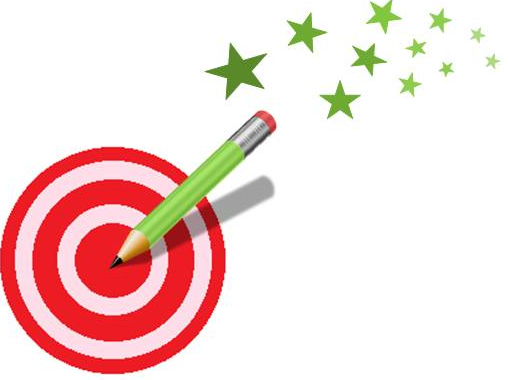 12+2=	2+32=21+7=	5+44=43+1=	6+22=11+7=	2+31=45+4=	7+41=52+3=	4+53=27+1=	8+31=17+2=	4+34=30+4=	5+40=52+5=	6+21=10+7=	4+33=20+3=	8+10=http://lewebpedagogique.com/strategiescalcul/12+2=	2+32=21+7=	5+44=43+1=	6+22=11+7=	2+31=45+4=	7+41=52+3=	4+53=27+1=	8+31=17+2=	4+34=30+4=	5+40=52+5=	6+21=10+7=	4+33=20+3=	8+10=http://lewebpedagogique.com/strategiescalcul/